PROFILEAn energetic and enthusiastic character who is ready to reach greater heights by taking up any challenge that would improve my knowledge, skills, experiment new techniques and to boost up my confidence in building an awesome career in the Logistic Industry.CONTACTJeyanathan-395059@2freemail.com  1990/06/20JEYANATHAN 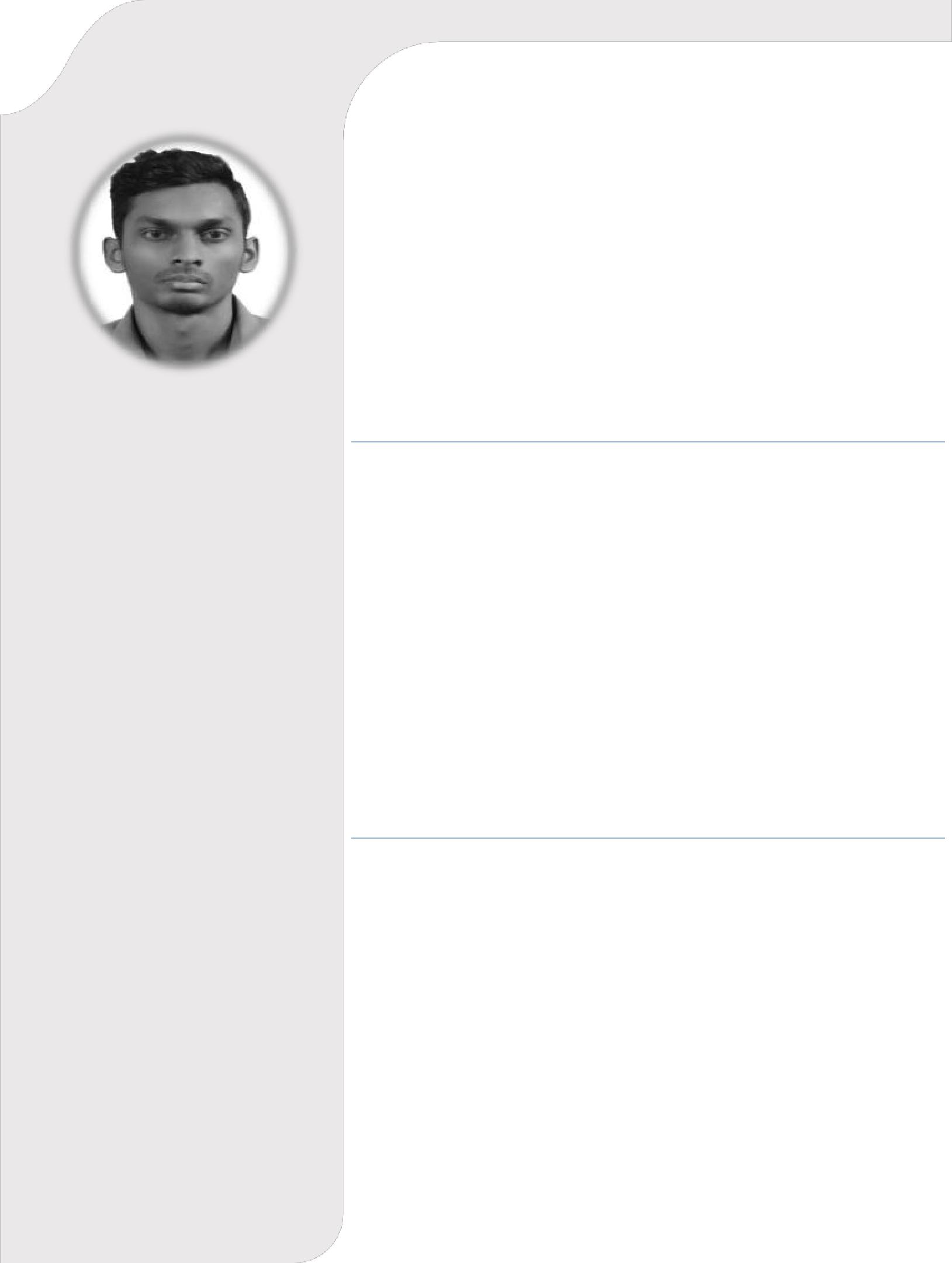 EDUCATIONHindu College Colombo 4Ordinary Level – 2008IDM Nations CampusDiploma in Information Communication TechnologyCompleted - 2009International Airline Ticketing Academy Colombo 4Diploma in Airline Fares/E-Ticketing, Marketing,Reservations, GDS, Airport Operations and Cargo.Completed - 2012London Business School Colombo 4Diploma in Web EngenderingCompleted - 2017 - 2018Achievers Lanka Business School Colombo 4Diploma in Logistic Services, Freight Forwarding & Multi Modal Transport Following - 2019WORK EXPERIENCE Inventory Control Officer/IT Officer December 2013 – PresentDevelop and implement efficient inventory management proceduresPreparing Shipment Documents for ApprovalsReport and track inventory quantity valuesRecord and maintain inventory accountability and control inventory movementsCreating End of Fiscal Year ReportsPerform Quarterly Inventory Count to check Inventory AccuracyPerforms general office duties including inventory filling, hard and soft copyOrganizing Events in the Country and took part in other CSR Events of the organization and other training programs.Supervising Shipment Receives and guiding the staff to arrange the warehouse accordingly.Trouble Shooting IT related issues Software & HardwareProvide full range of technical assistance in server and network operations Customer Service Executive 2012 – 2013Handling Customer quarries regarding the ProductsPromoting the product according to the customer requirementsPERSONAL SKILLS	EXTRA CURRICULAR ACTIVITIES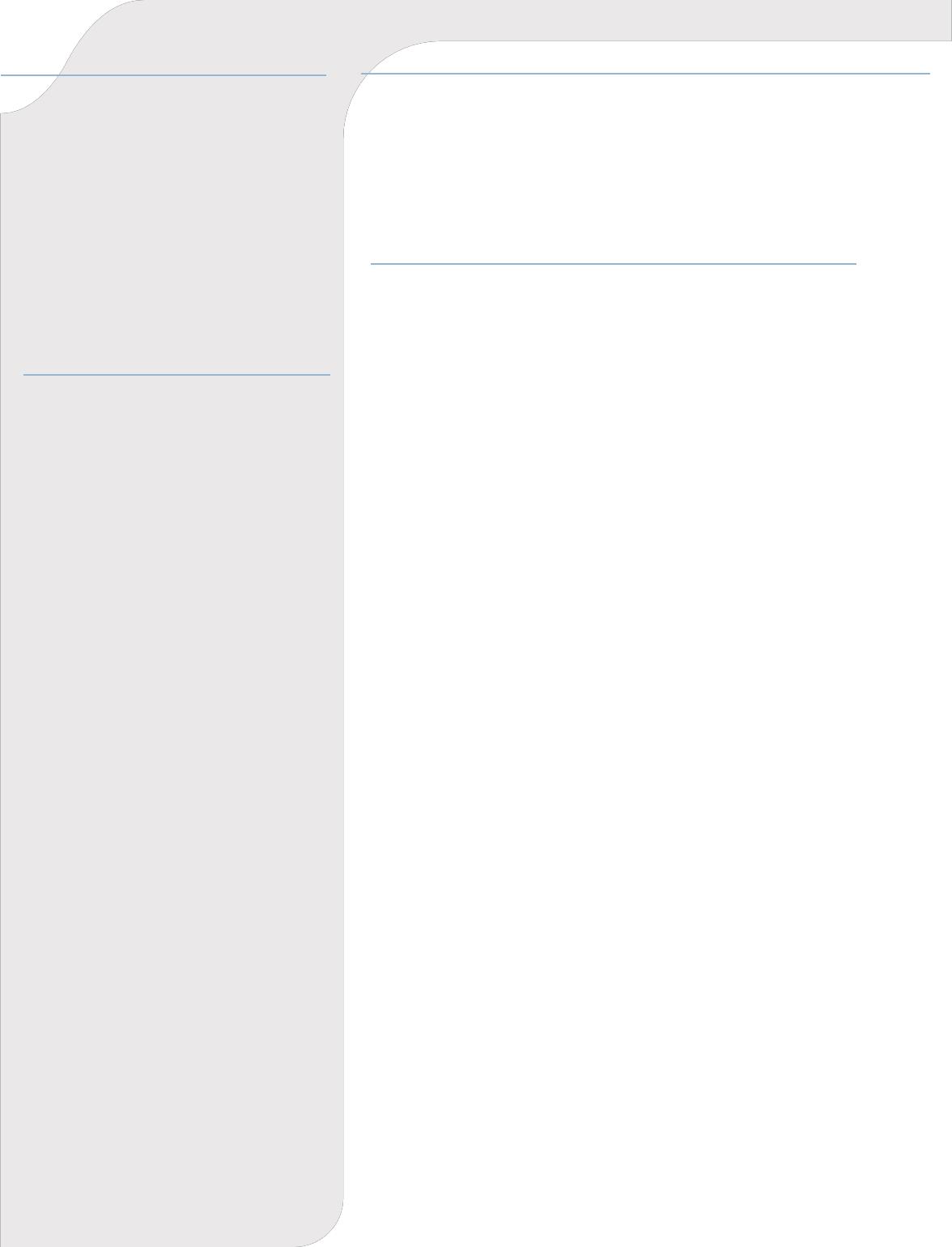 Fluent in three Languages - English, Sinhala & TamilMotivated self-starter with an aptitude to learning new skills quickly.Great team playerHard workingStrong interpersonal, learning and organizing skills matched with the ability to manage stress, time and team workParticipated and won in Zonal and School Athletic Meets.Played and Captained the School Football Team.Played in the School Cricket TeamParticipated and Won in the English Day CompetitionTECHNICAL SKILLSWeb – HTML, CSS, PHPDatabases – MySQL, MS Access, MS SQL Server 2008/2010Visual BasicMicrosoft OfficeOnline Database System (Flow Trac)Server ManagementTrouble Shooting Issues related to Software and HardwareMicrosoft ApplicationsI would appreciate an opportunity to discuss my curriculum vitae further and if given the opportunity, I assure you my best, along with the commitment and dedication to duties entrusted. I do hereby declare the above details are true and correct to the best of my knowledge.Jeyanathan